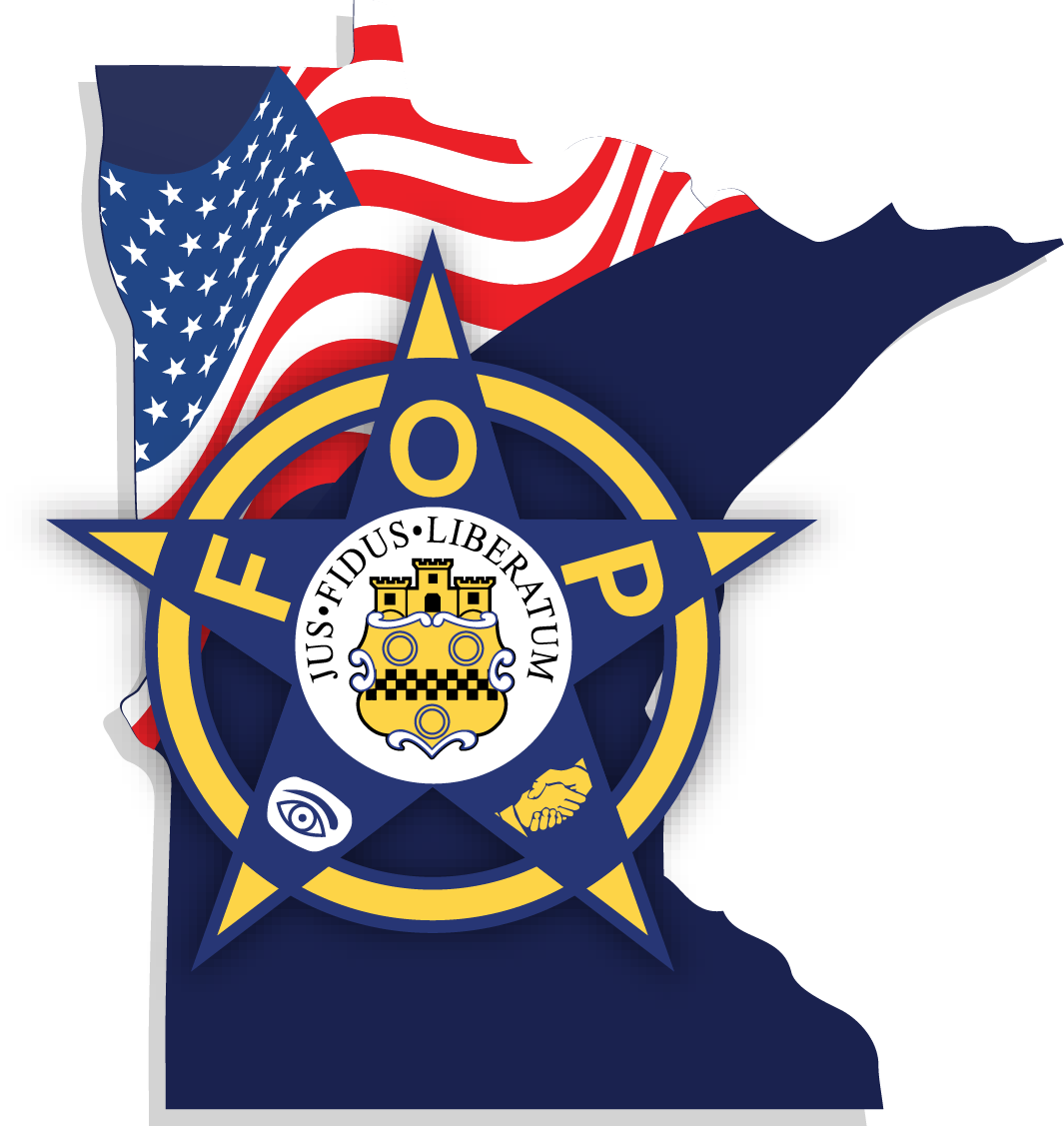 APPLICATION FOR MEMBERSHIPTo the Officers of the Fraternal Order of Police:I, the undersigned, a full – time, regularly employed officer, retired law enforcement officer, or reserve officer do hereby make application for active membership in Lodge Number 	, you must select a lodge.Enclosed is an annual dues check made out to “MN FOP.”*See below for each lodge amount.If my membership should be revoked or discontinued for any cause, I do hereby agree to return to the lodge my membership card and any other material bearing the FOP insignia, such as auto emblem, lapel pin, etc.Applicant’s Name 		DOB 	Address  	City 				State 			Zip		 Employer 					Position / Assignment 			 Work Phone ( 	) 	Home Phone ( 	) 		Email Address:  	Signature 	Date  	Lodge 1 – Minnesota (St. Paul) - $40 Lodge 6 – Lake Minnetonka - $30         Lodge 3 – Minneapolis - $35                 Lodge 7 – River View (Red Wing) - $30Lodge 4 – Federal Officers - $30Lodge 8 – NW MN (Moorhead) - $30 Lodge 9 – Superior (Duluth) - $30             Lodge 11 – Lakes Area (Brainerd) - $35Lodge 12 – Headwaters (Bemidji) - $35Lodge 13 – MN Central (Wright County) - $25Lodge 14 – South Metro (Lakeville) - $35Lodge 15 – Crow River (Glencoe) - $35Lodge 16 – South Central (Waseca) - $41.25Lodge 17 – Granite (St. Cloud) - $35   Lodge 21 – Bloomington P.D. - $30 Lodge 23 – Glacial Lakes (Morris) - $35Lodge 24 – 1,000 Lakes (Grand Rapids) - $25 Lodge 25 – Iron Range (Hibbing) - $25Lodge 29 – St Croix Valley (Stillwater) - $35